პროექტი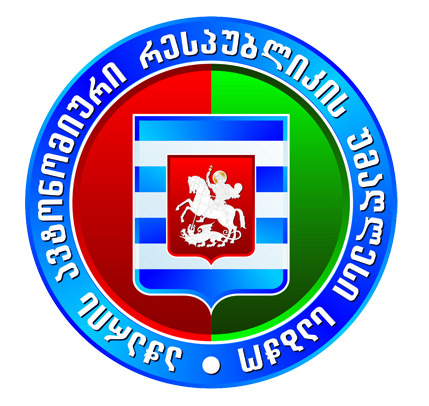            აჭარის  ავტონომიური  რესპუბლიკის  უმაღლესი  საბჭოს ჯანმრთელობის  დაცვისა  და  სოციალურ საკითხთა კომიტეტის                                         2021 წლის  16 ივნისის              ს ხ დ ო მ ი ს15:00 სთ.	დ ღ ი  ს     წ  ე  ს  რ  ი  გ  ი1.აჭარის ავტონომიური რესპუბლიკის კანონის პროექტი - „აჭარის ავტონომიური რესპუბლიკის 2021 წლის რესპუბლიკური ბიუჯეტის შესახებ“ აჭარის ავტონომიური რესპუბლიკის კანონში ცვლილების შეტანის თაობაზე (№09-01-08/17, 14.06.2021).     მომხსენებელი:  ჯაბა  ფუტკარაძე - აჭარის ავტონომიური რესპუბლიკის ფინანსთა  და  ეკონომიკის  მინისტრი         თანამომხსენებელი :  ნინო  ნიჟარაძე -  ჯანმრთელობისა და                                               სოციალური დაცვის მინისტრი2.კოვიდპანდემია - მიმდინარეობა,  გამოწვევები  და  პრევენციული  ღონისძიებების  (ვაქცინაცია)  თაობაზე  მოსმენა.               მომხსენებელი:  ნინო  ნიჟარაძე -  ჯანმრთელობისა და                                            სოციალური დაცვის მინისტრი